Konkurs Ekologiczny„Ogródek na parapecie”Zobaczcie jeszcze nasze konkursy fotograficzny i plastyczny !!!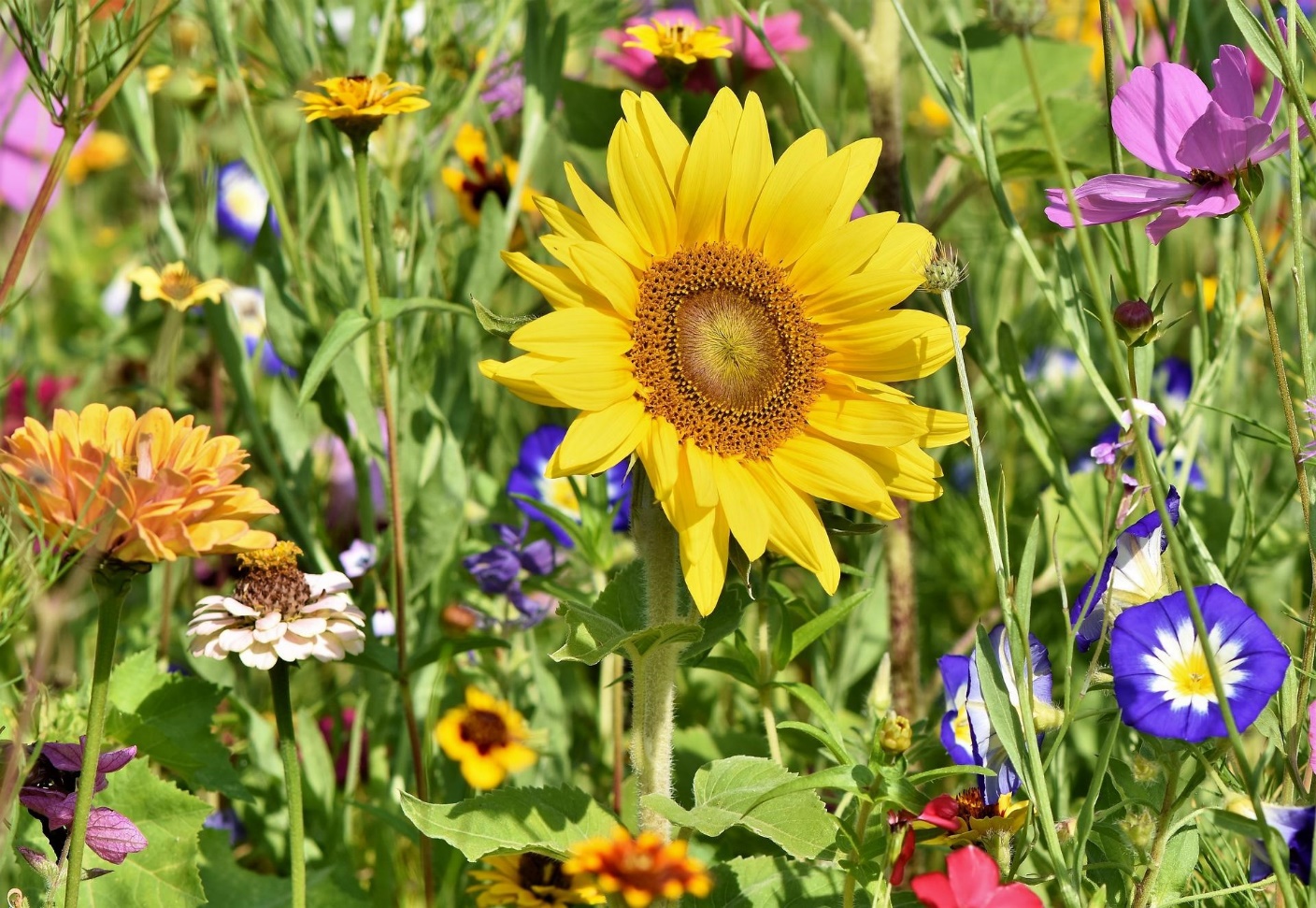 Regulamin Konkursu Ekologicznego„Ogródek na parapecie”§ 1Cele konkursuCelem konkursu jest stałe podnoszenie wiedzy na temat ekologii wśród dzieci i młodzieży, a przez ich bezpośrednie zaangażowanie, także rodziców. Podstawowym instrumentem jest edukacja i wychowanie poprzez zabawę i współzawodnictwo, zwieńczone nagrodami, co dodatkowo zmotywuje uczestników.§ 2Organizator konkursuW ramach Bydgoskiego Grantu Ekologicznego powstałego z inicjatywy Prezydenta Miasta Bydgoszczy, organizatorem konkursu przyrodniczego „Ogród na parapecie” jest Szkoła Podstawowa nr 57 w Bydgoszczy im. Towarzystwa Miłośników Miasta Bydgoszczy.§ 3Uczestnicy konkursuAdresatem Przyrodniczego Konkursu „Ogród na parapecie”, są dzieci szkół podstawowych z terenu Województwa Kujawsko-Pomorskiego. § 4Warunki uczestnictwa w konkursieAby wziąć udział w Konkursie „Ogród na parapecie”, należy wysłać zgłoszenie formularzem zamieszczonym w załączonym linku. Dodatkowo każdy z uczestników zobowiązany jest do wyrażenia pisemnej zgody na przetwarzanie danych osobowych, potwierdzonej pisemnym podpisem prawnego opiekuna- załącznik nr 1;Każda szkoła może zgłosić do konkursu dowolną liczbę grup/klas;Warunkiem uczestnictwa w Konkursie jest pisemne zgłoszenie chęci uczestnictwa przez Szkołę. Przystąpienie do konkursu jest równoznaczne z akceptacją regulaminu w całości i Uczestnicy zobowiązują się do przestrzegania określonych w nim zasad, jak również potwierdzają, iż spełniają wszystkie warunki, które uprawniają do udziału w Konkursie.Organizator nie ponosi odpowiedzialności za podanie nieprawdziwych danych lub danych osób trzecich przez Uczestników (co może skutkować wykluczeniem z Konkursu).§ 5Regulamin konkursuPrzedmiotem konkursu jest stworzenie zielonych enklaw w najbliższym otoczeniu szkoły, udokumentowany prezentacją dokonań. Klasa/ grupa biorąc udział w w/w projekcie będzie miała za zadanie posianie, posadzenie roślin zielonych, kwiatów, krzewów, drzew (według uznania i inwencji twórczej) w sali lekcyjnej, dbanie o nie, a gdy przyjdzie odpowiedni czas, uczniowie z opiekunami przeniosą rośliny na teren placówki.Pracę konkursową stanowi prezentacja multimedialna lub film wykonany w dowolnej technice, w powszechnych formatach odtwarzania. Długość filmu nie może przekraczać 90 sekund. Maksymalna jakość nagrania: FullHD. Wielkość pliku nie może przekroczyć 500MB.Praca nadesłana na Konkurs musi być wykonana samodzielnie, nigdzie wcześniej niepublikowana i nie przedstawiana na innych konkursach. Nadesłanie pracy jest jednoznaczne z wyrażeniem zgody na udział w Konkursie i akceptację niniejszego Regulaminu.Materiał konkursowy wraz z wypełnionymi oświadczeniami o prawach autorskich oraz zgodą na przetwarzanie danych osobowych z podpisem prawnego opiekuna można wysyłać na dwa sposoby:
a) w postaci załącznika lub linku do filmu na adres e-mail: ekosp57bydgoszcz@gmail.comW tytule e-maila należy zapisać: Eko-enklwa – praca konkursowa, a w treści e-maila:, - imię i nazwisko opiekuna klasy/grupy z numerem telefonu,- imiona i nazwiska uczestników projektu,- klasa/grupa,- nazwa i adres placówki wraz z telefonem oraz adresem mail.b) na nośniku CD lub pendrive. Każdy nośnik należy włożyć do koperty A4 lub A5, opisać wg ww. schematu i wysłać na adres Szkoła Podstawowa NR 57 ul Bohaterów Westerplatte 2, 85-827 Bydgoszcz, z dopiskiem „Konkurs Eko-enklawa”. Nośniki nie będą zwracane uczestnikom konkursu.Nazwy plików muszą zawierać nazwę szkoły i klasy/grupy np. sp57bydgoszczklasa2a.Terminarz:- zgłoszenie szkoły do 30 maja 2022r.- nadesłanie prac konkursowych do 18 września 2022r.Wyniki konkursu zostaną opublikowane na stronie internetowej organizatora oraz przesłane mailem do szkół biorących udział w konkursie do 26 września 2022r.Kryteria oceniania prac:- pomysłowość i oryginalność  pracy,- estetyka wykonania i wkład pracy,- zgodność z tematem.Organizatorzy:Szkoła Podstawowa nr 57 w Bydgoszczyul.Bohaterów Westerplatte 285-827 BydgoszczAgnieszka Dybała-GlanertIzabela HofmanInga KołakowskaMałgorzata KudłaAleksandra Kulczykzałączniki: Załącznik 1Zgoda na przetwarzanie danych osobowychWyrażam zgodę na publikację prac i przetwarzanie danych osobowych mojego dziecka ( imię i nazwisko) ............................................................................................................................................ucznia  ( nazwa i adres szkoły) ................................................................................................................................na potrzeby konkursu „Ogród na parapecie”.Potwierdzam , że moje dziecko jest współautorem pracy zgłoszonej na konkurs.Jednocześnie oznajmiam , że zapoznałem/łam się z treścią regulaminu i akceptuję.(data)....................                                               ( czytelny podpis).......................Załącznik 2OŚWIADCZENIE O POSIADANIU PRAW AUTORSKICH DO ZDJĘĆ I FILMÓW
Oświadczam, że jestem autorem dostarczonych zdjęć i nie naruszam praw autorskich oraz dóbr osobistych innych osób.
Wyrażam zgodę na nieodpłatne  wykorzystywanie, rozpowszechnianie i
prezentację nadesłanych zdjęć i filmów na potrzeby konkursu „Ogród na parapecie”przez Szkołę Podstawową nr 57 w Bydgoszczy.
......................................
(data, podpis)